 الفصل الدراسي : الثاني. العام الدراسي : 1445ه  الفترة : الأولى.  المادة : مبادئ القانون (مسار إدارة الأعمال ).تذكري أنكِ مؤتمنه على هذه الورقة والغش خيانة للأمانة ومن كبائر الذنوب وقد نهى الله عن خيانة الأمانة؛ قال تعالى: (يَا أَيُّهَا الَّذِينَ آمَنُوا لا تَخُونُوا اللَّهَ وَالرَّسُولَ وَتَخُونُوا أَمَانَاتِكُمْ وَأَنْتُمْ تَعْلَمُونَ ).   السؤال الأول : أ-اكتبي المصطلح القانوني المناسب لكل من التعاريف التالية :             1.يطلق على المال والملك والموجود الثابت وأصله هو المطابقة والموافقة.                                                                                            (.........................................................)            2.يقصد بها تلك الحقوق المستقلة بذاتها ولا تستند على حق آخر مثل حق الملكية.                                                                       (..........................................................) ب-عللي:تسمى الحقوق الفكرية بالحقوق الذهنية؛ ........................................................................................................................................................................ ت-ضعي إشارة ( )  أمام الخيار الصحيح فيما يأتي :  السؤال الثاني :  أ-عددي واحد من كل مما يلي :  1.استعمالات الحق في سنة النبي صلى الله عليه وسلم: ............................................................................................................................................................................................................................2.من الخدمات التي تقدمها الهيئة السعودية للملكية الفكرية:                              .............................................................................................................................................................................................................................                                 ب-من خلال دراستك لعناصر الحق وضحيها في المثال الآتي " شراء صديقتي حصة سيارة جديدة " :  1.......................................................................................................................................................................................................................... 2. ....................................................................................................................................................................................................................... 3..........................................................................................................................................................................................................................   السؤال الثالث :	   أ-استخرجي العبارة الخاطئة إن وجدت وصوبيها : 1.الحقوق المالية هي تلك الحقوق التي يكون موضوعها قابلاً لتقويم فكرياً........................................................................................................................................................................................................................3.يقصد بمصادر الحق الأسباب المنشئة للحق وهي ذات الأسباب المنشئة للالتزام. .......................................................................................................................................................................................................................2.من معاني الحق في القرآن حق الله تعالى على عبادة وقال تعالى: (ذَٰلِكَ بِأَنَّ اللَّهَ هُوَ الْحَقُّ ). ......................................................................................................................................................................................................................4.يُعرف الحق بأنه اختصاص يُخول لصاحبه الاستنثار والتسلط, ويقرَّه القانون ويحميه ويوجب على الغير احترامه........................................................................................................................................................................................................................5.الوقائع المادية : هي الأعمال الطبيعية التي يقوم بها الإنسان, ويرتب عليها القانون أثراّ معيناً, وتكون النتيجة لهذه الأعمال بإرادة الإنسان أو بدون إرادته. .......................................................................................................................................................................................................................  ب-فرقي بين كل من الوقائع القانونية و التصرفات القانونية من حيث :                                                                            .. بحمد الله وفضله انتهت الأسئلة ..أسئلة  أختبار مبادئ القانون  - منتصف الفصل الدراسي الثاني                                       للصف الثالث اداري اسم الطالبة ..............................................................................ـــــــــــــــــــــــــــــــــــــــــــــــــــــــــــــــــــــــــــــــــــــــــــــــــــــــــــــــــــــــــــــــــــــــــــــــــــــــــــــس 1 / أكتبي المصطلح المناسب أمام التعريف . الحقوق الفكرية      ///  الحقوق غير المالية  //  الحقوق الشخصية //  الحق ///    الوقائع القانونية 1/ اختصاص يخول صاحبه الاستئثار والتسلط ويقره القانون ويحمية   ويوجب  على الغير أحترامة                                    (.....................)2/ الحقوق التي تنشأ عن علاقة شخصية بين الطرفين أحدهما دائن والأخر مدين                                             (........................)3/ الحقوق التي لا تقوم بالمال وهي خارجة عن دائرة التعامل فلا يجوز التصرف بها                                        ( ...........................)4/  تلك الحقوق التي يقرها ويحميها القانون للشخص على إنتاجة الفكري والذهني بنسبة ذلك الأنتاج له                       (..........................)5/ الحوادث التي يرتب القانون على وقوعها اثرا معينا ومن هذه الحوادث مايقع باختيار الأنسان ومنها       بدون اختياره (........................) س2 اكملي الفراغات  التالية 1/ عناصرالحق ....................................و.......................................و.................................2/ امثلة حقوق الأسرة للشخص ....................................و.......................................ـــــــــــــــــــــــــــــــــــــــــــــــــــــــــــــــــــــــــــــــــــــــــــــــــــــــــــــــــــــــــــــــــــــــــــــــــــــــــ  س3 انسبي كل حق الى مكانة المناسب  ///// حق فكري ///// حق شخصي /// وقائع طبيعة // حقوق لصيقة بالشخصية                                             س 3 أختاري الأجابة الصحيحة س4 ضعي علامة صح امام العبارة الصحيحة وعلامة خطا امام العبارة الخاطئة1/ من معاني الحق في السنة النبوية الوحي الألهي  (..................)2/من أمثلة الحقوق العينية الأصلية ويقصد به حق الملكية (.................)3/يكون أجنبيا من ولد داخل المملكة أو خارجها لأب سعودي وأم سعودية (...............)4/الحقوق المالية هي تلك الحقوق التي يكون موضوعها قابل للتقويم بالمال (.....   ......)                                  أنتهت الأسئلة اختبار مادة مبادئ القانون الفترة الاولى لصف الثالث ثانوي اداره 	اسم الطالبه.............السـؤال الأول  :  أ – أكتبي المصطلح المناسب في العبارات التالية ؟11- .............................هي سلطه مباشره يمنحها القانون لشخص على شي مادي .  2- ...........................هي تلك الحقوق التي لاتقوم بالمال 33..............................هو التعبير الصادر عن اراده الشخص لاحداث اثر قانوني معين 44-...........................هي علاقه شخصيه بين طرفين احدهما دائن والاخر مدين 55-...........................هي تلك الحقوق التي تثبت لشخص بأعتباره فردا من اسره معينه  ب- أكملي الفراغات التالية بما يناسبها في العبارات التالية:  1- من عناصر الحق  ...........................................و................................................  2- من امثلة الوقائع القانونيه   ............................و..................................  3- لتصرف القانوني صورتان هما   .....................................و ................ ..............   4- تنقسم الحقوق الى  ...............................و.....................................  5- قال الرسول صلى الله عليه وسلم ( لاحسد الا في اثنتين رجلا اتاه الله مالا فسلط على هلكته في الحق )استعمل الحق في          ا   الحديث في  ...................................   السـؤال الثاني   :-أ-  اختاري الإجابة المناسبة وذلك بوضع علامة (      على الاجابة الصحيحة:______________________________________________________________________    ب -  ضعي علامة صح او خطأ امام العبارات التاليه  :من امثلة حقوق الاسره حسن العشره بين الزوجين والاحترام المتبادل (              )2   2-من امثلة الوقائع الماديه الفعل الضار (             )     3-من التصرفات القانونيه التصرف بالقاعد (          )      4- اصل الحق هو المطابقه والموافقه (           )      5- الحق في ملكية منزل من امثلة عنصر التسلط (      )	انتهت الاسئله                                             معلمة الماده / الاختبار الدوري2 لمادة مبادئ القانون2 للصف الثالث اداريالسؤال الأول : اختاري الإجابة الصحيحة فيما يأتـي : السؤال الثاني :  ضعي علامة (  √ )   أمام العبارات الصحيحة وعلامة (  × )  أمام العبارات الخاطئة:السؤال الثالث: صنفي الحوادث والأعمال التالية حسب مصادر الحق (  واقــعـــة قانونية ... تصرف قانوني )                 دعواتي لكنَّ بالسداد بنات القانون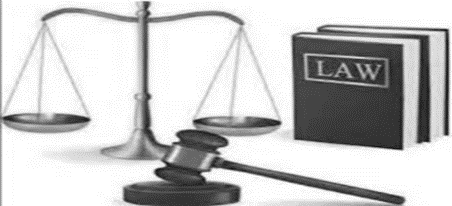                                  المادة القانونية          الحقوق المالية      الحقوق الغير مالية      الحقوق الفكريحق العامل حق الجنسيةحق ملكية المنزل حقوق المعاشرة الزوجية حق المستأجر بدفع الأجرةالحق المالي لمؤلف كتاب زاد المعاد في هدي خير العبادمن حيثالوقائع القانونيةالتصرفات القانونيةالتعريفالاختلافأو التشابهالمثالحق الجنسية ............... الالتزام بالقيام بعمل معين ....................حق براءة الأختراع والتصميمات..................واقعة الولادة ..................1/قال تعالى((ثُمَّ رُدُّوا إِلَى اللَّهِ مَوْلَاهُمُ الْحَقِّ)) معنى الحق في هذه الأيات .اسم من أسماء الله الرسالات السماويةالمال2/ قال تعالى(قُلۡ إِنِّي عَلَىٰ بَيِّنَةٖ مِّن رَّبِّي وَكَذَّبۡتُم بِهِۦۚ مَا عِندِي مَا تَسۡتَعۡجِلُونَ بِهِۦٓۚ إِنِ ٱلۡحُكۡمُ إِلَّا لِلَّهِۖ يَقُصُّ ٱلۡحَقَّۖ وَهُوَ خَيۡرُ ٱلۡفَٰصِلِينَ)) معنى الحق في هذه الأية اسم من أسماء اللهوجوه صرف المالأحكام الله3/ عن ابي مسعود قال قال رسول الله (( لاحسد إلا في اثنتين : رجل أتاه مالا فسلط على هلكته في الحق ورجل اتاه الحكمة فهو يقضي بها ويعلمها )) وجوه صرف المالالوحي الألهياسم من أسماء الله4/ من أمثلة الحقوق العينية التبعية حقحق الرهنحق الملكيةالوقف 5/ يتمتع مؤلفو المصنفات الأدبية والفنية ومؤدوها ومنتجو التسجيلات السمعية بحقوقهم المالية حق غيرماليحق فكريحقوق الأسرة 6/ يدفع المستأجر دفعات الأجرة المتفق عليها في المواعيد المحددة في العقد ولو لم ينتفع بالأصل المؤجرحقوق الأسرةحقوق فكريةحقوق مالية شخصية7/ عقد الأيجارتصرف قانونيواقعة طبيعيةحق فكري 8/ الموت واقعه طبيعيةتصرف قانوني حق فكري9/ أعلنت الجامعة جائزة  مبلغ 10000الاف ريال لمن يصمم مبنى نموذجي للجامعةتصرف بالتعاقدتصرف بالارادة المنفردة واقعة طبيعية 10/ توافق إرادتين لإبرام عقد بيع سيارة حيث يلتزم البائع بتسليم السيارة في الزمان والمكان ويلتزم المشتري بدفع الثمنتصرف بالأرادة المنفردةتصرف بالتعاقدواقعة طبيعية   1- قال تعالى (ذلك بأن الله هو الحق ) يأتي مصطلح الحق في الايه بعتباره  .............  1- قال تعالى (ذلك بأن الله هو الحق ) يأتي مصطلح الحق في الايه بعتباره  .............  1- قال تعالى (ذلك بأن الله هو الحق ) يأتي مصطلح الحق في الايه بعتباره  .............  1- قال تعالى (ذلك بأن الله هو الحق ) يأتي مصطلح الحق في الايه بعتباره  ............. أ-اشاره الى الرساله السماويه  ب- اسم من اسماء الله الحسنى  ج- حق الله على عباده   2من امثلة الحقوق اللصيقه بالشخصيه   .............  2من امثلة الحقوق اللصيقه بالشخصيه   .............  2من امثلة الحقوق اللصيقه بالشخصيه   .............  2من امثلة الحقوق اللصيقه بالشخصيه   ............. أ-حق الجنسيه   ب- حق الرهن  ج- حق الملكيه   3-كلمة الحق تطلق على عدة معاني منها   .............  3-كلمة الحق تطلق على عدة معاني منها   .............  3-كلمة الحق تطلق على عدة معاني منها   .............  3-كلمة الحق تطلق على عدة معاني منها   ............. أ-الموجود غير الثابت  ب- الفساد  ج- الملك   4- هي الحوادث التي يرتب القانون على وقوعها اثرا معينا    .............  4- هي الحوادث التي يرتب القانون على وقوعها اثرا معينا    .............  4- هي الحوادث التي يرتب القانون على وقوعها اثرا معينا    .............  4- هي الحوادث التي يرتب القانون على وقوعها اثرا معينا    ............. أ-التصرفات القانونيه  ب- الوقائع القانونيه  ج- امحل الحق   5- معنى اقرار القانون   .............  5- معنى اقرار القانون   .............  5- معنى اقرار القانون   .............  5- معنى اقرار القانون   .............   أ-الاعتراف به    ب- المنازعه في القانون  ج- انكار القانون 1التعبير الصادر عن إرادة الشخص لإحداث أثر قانوني معين قد يكون انشاء حق أو تعديله هو: التعبير الصادر عن إرادة الشخص لإحداث أثر قانوني معين قد يكون انشاء حق أو تعديله هو: التعبير الصادر عن إرادة الشخص لإحداث أثر قانوني معين قد يكون انشاء حق أو تعديله هو: التعبير الصادر عن إرادة الشخص لإحداث أثر قانوني معين قد يكون انشاء حق أو تعديله هو: التعبير الصادر عن إرادة الشخص لإحداث أثر قانوني معين قد يكون انشاء حق أو تعديله هو: التعبير الصادر عن إرادة الشخص لإحداث أثر قانوني معين قد يكون انشاء حق أو تعديله هو: التعبير الصادر عن إرادة الشخص لإحداث أثر قانوني معين قد يكون انشاء حق أو تعديله هو: التعبير الصادر عن إرادة الشخص لإحداث أثر قانوني معين قد يكون انشاء حق أو تعديله هو: التعبير الصادر عن إرادة الشخص لإحداث أثر قانوني معين قد يكون انشاء حق أو تعديله هو: التعبير الصادر عن إرادة الشخص لإحداث أثر قانوني معين قد يكون انشاء حق أو تعديله هو: التعبير الصادر عن إرادة الشخص لإحداث أثر قانوني معين قد يكون انشاء حق أو تعديله هو: التعبير الصادر عن إرادة الشخص لإحداث أثر قانوني معين قد يكون انشاء حق أو تعديله هو: التعبير الصادر عن إرادة الشخص لإحداث أثر قانوني معين قد يكون انشاء حق أو تعديله هو: التعبير الصادر عن إرادة الشخص لإحداث أثر قانوني معين قد يكون انشاء حق أو تعديله هو: 1أالواقعة القانونيةالواقعة القانونيةببالتصرف القانونيالتصرف القانونيججالفعـــل الضار الفعـــل الضار ددالإرادة المنفردةالإرادة المنفردة2تنقسم الوقائع المـــاديـــة إلى الفعــل الضــار و.............. تنقسم الوقائع المـــاديـــة إلى الفعــل الضــار و.............. تنقسم الوقائع المـــاديـــة إلى الفعــل الضــار و.............. تنقسم الوقائع المـــاديـــة إلى الفعــل الضــار و.............. تنقسم الوقائع المـــاديـــة إلى الفعــل الضــار و.............. تنقسم الوقائع المـــاديـــة إلى الفعــل الضــار و.............. تنقسم الوقائع المـــاديـــة إلى الفعــل الضــار و.............. تنقسم الوقائع المـــاديـــة إلى الفعــل الضــار و.............. تنقسم الوقائع المـــاديـــة إلى الفعــل الضــار و.............. تنقسم الوقائع المـــاديـــة إلى الفعــل الضــار و.............. تنقسم الوقائع المـــاديـــة إلى الفعــل الضــار و.............. تنقسم الوقائع المـــاديـــة إلى الفعــل الضــار و.............. تنقسم الوقائع المـــاديـــة إلى الفعــل الضــار و.............. تنقسم الوقائع المـــاديـــة إلى الفعــل الضــار و.............. 2أواقعــة الموتواقعــة الموتببواقعــة الولادةواقعــة الولادةججالقـــوة القاهرة القـــوة القاهرة ددالإثراء بلا سببالإثراء بلا سبب3يُقصد بالموضوع الذي تدور وتعتمد عليه السلطات التي يمنحها الحق لصاحبه بــــيُقصد بالموضوع الذي تدور وتعتمد عليه السلطات التي يمنحها الحق لصاحبه بــــيُقصد بالموضوع الذي تدور وتعتمد عليه السلطات التي يمنحها الحق لصاحبه بــــيُقصد بالموضوع الذي تدور وتعتمد عليه السلطات التي يمنحها الحق لصاحبه بــــيُقصد بالموضوع الذي تدور وتعتمد عليه السلطات التي يمنحها الحق لصاحبه بــــيُقصد بالموضوع الذي تدور وتعتمد عليه السلطات التي يمنحها الحق لصاحبه بــــيُقصد بالموضوع الذي تدور وتعتمد عليه السلطات التي يمنحها الحق لصاحبه بــــيُقصد بالموضوع الذي تدور وتعتمد عليه السلطات التي يمنحها الحق لصاحبه بــــيُقصد بالموضوع الذي تدور وتعتمد عليه السلطات التي يمنحها الحق لصاحبه بــــيُقصد بالموضوع الذي تدور وتعتمد عليه السلطات التي يمنحها الحق لصاحبه بــــيُقصد بالموضوع الذي تدور وتعتمد عليه السلطات التي يمنحها الحق لصاحبه بــــيُقصد بالموضوع الذي تدور وتعتمد عليه السلطات التي يمنحها الحق لصاحبه بــــيُقصد بالموضوع الذي تدور وتعتمد عليه السلطات التي يمنحها الحق لصاحبه بــــيُقصد بالموضوع الذي تدور وتعتمد عليه السلطات التي يمنحها الحق لصاحبه بــــ3أمصدر الحقمصدر الحقببمحل الحـــقمحل الحـــقججالمـــوطــن المـــوطــن ددالحــــالــــــةالحــــالــــــة4(التزام صاحب الشركة بتسليم الموظف مكافأة مالية ) صاحب الحق في المثال السابق هو   (التزام صاحب الشركة بتسليم الموظف مكافأة مالية ) صاحب الحق في المثال السابق هو   (التزام صاحب الشركة بتسليم الموظف مكافأة مالية ) صاحب الحق في المثال السابق هو   (التزام صاحب الشركة بتسليم الموظف مكافأة مالية ) صاحب الحق في المثال السابق هو   (التزام صاحب الشركة بتسليم الموظف مكافأة مالية ) صاحب الحق في المثال السابق هو   (التزام صاحب الشركة بتسليم الموظف مكافأة مالية ) صاحب الحق في المثال السابق هو   (التزام صاحب الشركة بتسليم الموظف مكافأة مالية ) صاحب الحق في المثال السابق هو   (التزام صاحب الشركة بتسليم الموظف مكافأة مالية ) صاحب الحق في المثال السابق هو   (التزام صاحب الشركة بتسليم الموظف مكافأة مالية ) صاحب الحق في المثال السابق هو   (التزام صاحب الشركة بتسليم الموظف مكافأة مالية ) صاحب الحق في المثال السابق هو   (التزام صاحب الشركة بتسليم الموظف مكافأة مالية ) صاحب الحق في المثال السابق هو   (التزام صاحب الشركة بتسليم الموظف مكافأة مالية ) صاحب الحق في المثال السابق هو   (التزام صاحب الشركة بتسليم الموظف مكافأة مالية ) صاحب الحق في المثال السابق هو   (التزام صاحب الشركة بتسليم الموظف مكافأة مالية ) صاحب الحق في المثال السابق هو   4أالالتزام بالقيام بعمل معينالالتزام بالقيام بعمل معينببالموظفالموظفججصاحب الشركةصاحب الشركةددالمكافأة الماليةالمكافأة المالية5(إعادة السيارة المستعارة لصاحبها بعد انتهاء مدة الاستعارة المتفق عليها) نوع محل الحق في المثال السابق(إعادة السيارة المستعارة لصاحبها بعد انتهاء مدة الاستعارة المتفق عليها) نوع محل الحق في المثال السابق(إعادة السيارة المستعارة لصاحبها بعد انتهاء مدة الاستعارة المتفق عليها) نوع محل الحق في المثال السابق(إعادة السيارة المستعارة لصاحبها بعد انتهاء مدة الاستعارة المتفق عليها) نوع محل الحق في المثال السابق(إعادة السيارة المستعارة لصاحبها بعد انتهاء مدة الاستعارة المتفق عليها) نوع محل الحق في المثال السابق(إعادة السيارة المستعارة لصاحبها بعد انتهاء مدة الاستعارة المتفق عليها) نوع محل الحق في المثال السابق(إعادة السيارة المستعارة لصاحبها بعد انتهاء مدة الاستعارة المتفق عليها) نوع محل الحق في المثال السابق(إعادة السيارة المستعارة لصاحبها بعد انتهاء مدة الاستعارة المتفق عليها) نوع محل الحق في المثال السابق(إعادة السيارة المستعارة لصاحبها بعد انتهاء مدة الاستعارة المتفق عليها) نوع محل الحق في المثال السابق(إعادة السيارة المستعارة لصاحبها بعد انتهاء مدة الاستعارة المتفق عليها) نوع محل الحق في المثال السابق(إعادة السيارة المستعارة لصاحبها بعد انتهاء مدة الاستعارة المتفق عليها) نوع محل الحق في المثال السابق(إعادة السيارة المستعارة لصاحبها بعد انتهاء مدة الاستعارة المتفق عليها) نوع محل الحق في المثال السابق(إعادة السيارة المستعارة لصاحبها بعد انتهاء مدة الاستعارة المتفق عليها) نوع محل الحق في المثال السابق(إعادة السيارة المستعارة لصاحبها بعد انتهاء مدة الاستعارة المتفق عليها) نوع محل الحق في المثال السابق5أالقيام بعمل ماببالالتزام بأداء معينالالتزام بأداء معينججالامتناع عن عمل ما الامتناع عن عمل ما ددإعادة السيارةإعادة السيارة                               العبــــارات القـــانــونــيـــــــةالإجـــــابة1محــل الحق الفكــري هو الشـيء المعنــوي غيــر الملمــوس2من أمثلـــة محـل الحق العينــي التبعـــي ملكيـــة المركبـــة3الوقائـــع الطبيعيــة هي الحوادث التي تطــرأ دون أن يكون لإرادة الإنسان دور في إنشائــها  الحوادث والأعمالتصنيف مصدر الحــــق1/ قيام الجار بإصلاح سيارة جاره المهملة والتالفة أثناء غياب جاره حتى لاتزال من قِبل الجهات المختصة 2/ إعلان بعض الجهات عن مسابقات وجوائز للفائزين بأفضل لوحة 3/ استعـارت سلوى الآلـــة الحاسبة من زميلتها ودون قصد سقطت الآلـــة على الأرض مما أدى إلى تلفـــها 